W roku szkolnym 2017/2018 nasza szkoła bierze udział w ogólnopolskim programie edukacyjnymLEPSZA SZKOŁASesje z plusem to ogólnopolski program badający kompetencje matematyczne uczniów w szkole podstawowej, gimnazjum, liceum  i technikum.Nasi  uczniowie, wspólnie z dziesiątkami tysięcy uczniów w całej Polsce, rozwiązują standaryzowane testy „na wejście”, w połowie 
i na końcu roku szkolnego.Po każdym teście  porównujemy wyniki poszczególnych uczniów i całej klasy z wynikami szkoły, województwa i całej Polski.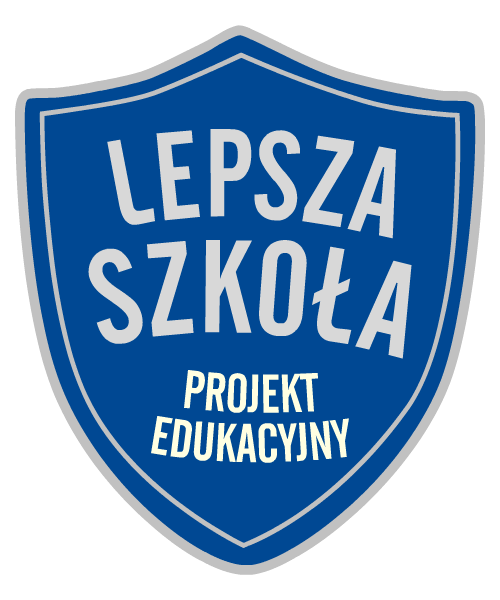 